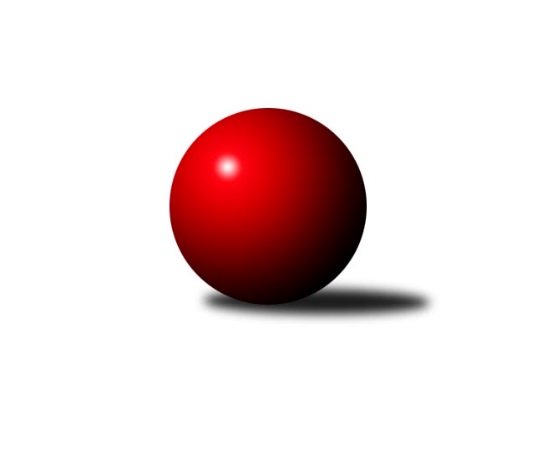 Č.13Ročník 2018/2019	15.8.2024 Jihomoravský KP2 jih 2018/2019Statistika 13. kolaTabulka družstev:		družstvo	záp	výh	rem	proh	skore	sety	průměr	body	plné	dorážka	chyby	1.	SK Kuželky Dubňany C	11	10	1	0	68.0 : 20.0 	(87.5 : 44.5)	2502	21	1745	757	45.7	2.	KK Jiskra Čejkovice B	11	8	0	3	61.0 : 27.0 	(79.5 : 52.5)	2361	16	1642	719	59.1	3.	TJ Sokol Šanov C	11	8	0	3	50.5 : 37.5 	(70.0 : 62.0)	2424	16	1698	726	52.6	4.	SK Baník Ratíškovice C	11	7	1	3	53.0 : 35.0 	(76.5 : 55.5)	2422	15	1716	706	52.1	5.	TJ Sokol Mistřín C	11	7	0	4	57.5 : 30.5 	(82.5 : 49.5)	2450	14	1718	732	51.9	6.	KK Vyškov D	11	5	2	4	47.0 : 41.0 	(71.5 : 60.5)	2418	12	1694	723	56	7.	SK STAK Domanín	10	4	1	5	40.0 : 40.0 	(64.0 : 56.0)	2365	9	1641	724	62.6	8.	TJ Sokol Vracov C	11	4	1	6	40.0 : 48.0 	(53.5 : 78.5)	2339	9	1646	693	60.4	9.	KK Vyškov E	10	4	0	6	32.0 : 48.0 	(45.0 : 75.0)	2286	8	1626	659	66.6	10.	KC Hodonín B	11	1	2	8	28.0 : 60.0 	(59.5 : 72.5)	2339	4	1683	656	69.8	11.	TJ Lokomotiva Valtice C	11	2	0	9	21.5 : 66.5 	(42.0 : 90.0)	2217	4	1602	615	86.5	12.	TJ Jiskra Kyjov B	11	1	0	10	21.5 : 66.5 	(48.5 : 83.5)	2267	2	1611	656	73.9Tabulka doma:		družstvo	záp	výh	rem	proh	skore	sety	průměr	body	maximum	minimum	1.	SK Kuželky Dubňany C	5	5	0	0	32.0 : 8.0 	(43.0 : 17.0)	2522	10	2581	2474	2.	KK Jiskra Čejkovice B	6	5	0	1	35.0 : 13.0 	(44.0 : 28.0)	2408	10	2467	2307	3.	SK Baník Ratíškovice C	6	4	1	1	33.0 : 15.0 	(47.5 : 24.5)	2528	9	2628	2433	4.	TJ Sokol Šanov C	5	4	0	1	24.0 : 16.0 	(35.0 : 25.0)	2429	8	2520	2379	5.	TJ Sokol Mistřín C	7	4	0	3	33.5 : 22.5 	(47.5 : 36.5)	2532	8	2591	2430	6.	KK Vyškov E	5	3	0	2	21.0 : 19.0 	(25.0 : 35.0)	2381	6	2408	2367	7.	TJ Sokol Vracov C	5	3	0	2	20.0 : 20.0 	(27.0 : 33.0)	2399	6	2521	2271	8.	KK Vyškov D	5	2	1	2	24.0 : 16.0 	(38.0 : 22.0)	2453	5	2513	2381	9.	SK STAK Domanín	5	2	1	2	20.0 : 20.0 	(34.5 : 25.5)	2269	5	2306	2237	10.	TJ Lokomotiva Valtice C	7	2	0	5	15.5 : 40.5 	(29.0 : 55.0)	2267	4	2412	2137	11.	KC Hodonín B	4	0	1	3	10.0 : 22.0 	(22.0 : 26.0)	2428	1	2524	2345	12.	TJ Jiskra Kyjov B	5	0	0	5	8.0 : 32.0 	(25.5 : 34.5)	2270	0	2373	2153Tabulka venku:		družstvo	záp	výh	rem	proh	skore	sety	průměr	body	maximum	minimum	1.	SK Kuželky Dubňany C	6	5	1	0	36.0 : 12.0 	(44.5 : 27.5)	2498	11	2617	2366	2.	TJ Sokol Šanov C	6	4	0	2	26.5 : 21.5 	(35.0 : 37.0)	2423	8	2548	2289	3.	KK Vyškov D	6	3	1	2	23.0 : 25.0 	(33.5 : 38.5)	2412	7	2510	2321	4.	TJ Sokol Mistřín C	4	3	0	1	24.0 : 8.0 	(35.0 : 13.0)	2429	6	2567	2179	5.	KK Jiskra Čejkovice B	5	3	0	2	26.0 : 14.0 	(35.5 : 24.5)	2349	6	2533	2076	6.	SK Baník Ratíškovice C	5	3	0	2	20.0 : 20.0 	(29.0 : 31.0)	2401	6	2522	2250	7.	SK STAK Domanín	5	2	0	3	20.0 : 20.0 	(29.5 : 30.5)	2384	4	2486	2221	8.	TJ Sokol Vracov C	6	1	1	4	20.0 : 28.0 	(26.5 : 45.5)	2329	3	2522	2080	9.	KC Hodonín B	7	1	1	5	18.0 : 38.0 	(37.5 : 46.5)	2331	3	2379	2255	10.	KK Vyškov E	5	1	0	4	11.0 : 29.0 	(20.0 : 40.0)	2251	2	2377	2171	11.	TJ Jiskra Kyjov B	6	1	0	5	13.5 : 34.5 	(23.0 : 49.0)	2266	2	2386	2114	12.	TJ Lokomotiva Valtice C	4	0	0	4	6.0 : 26.0 	(13.0 : 35.0)	2200	0	2277	2133Tabulka podzimní části:		družstvo	záp	výh	rem	proh	skore	sety	průměr	body	doma	venku	1.	SK Kuželky Dubňany C	11	10	1	0	68.0 : 20.0 	(87.5 : 44.5)	2502	21 	5 	0 	0 	5 	1 	0	2.	KK Jiskra Čejkovice B	11	8	0	3	61.0 : 27.0 	(79.5 : 52.5)	2361	16 	5 	0 	1 	3 	0 	2	3.	TJ Sokol Šanov C	11	8	0	3	50.5 : 37.5 	(70.0 : 62.0)	2424	16 	4 	0 	1 	4 	0 	2	4.	SK Baník Ratíškovice C	11	7	1	3	53.0 : 35.0 	(76.5 : 55.5)	2422	15 	4 	1 	1 	3 	0 	2	5.	TJ Sokol Mistřín C	11	7	0	4	57.5 : 30.5 	(82.5 : 49.5)	2450	14 	4 	0 	3 	3 	0 	1	6.	KK Vyškov D	11	5	2	4	47.0 : 41.0 	(71.5 : 60.5)	2418	12 	2 	1 	2 	3 	1 	2	7.	SK STAK Domanín	10	4	1	5	40.0 : 40.0 	(64.0 : 56.0)	2365	9 	2 	1 	2 	2 	0 	3	8.	TJ Sokol Vracov C	11	4	1	6	40.0 : 48.0 	(53.5 : 78.5)	2339	9 	3 	0 	2 	1 	1 	4	9.	KK Vyškov E	10	4	0	6	32.0 : 48.0 	(45.0 : 75.0)	2286	8 	3 	0 	2 	1 	0 	4	10.	KC Hodonín B	11	1	2	8	28.0 : 60.0 	(59.5 : 72.5)	2339	4 	0 	1 	3 	1 	1 	5	11.	TJ Lokomotiva Valtice C	11	2	0	9	21.5 : 66.5 	(42.0 : 90.0)	2217	4 	2 	0 	5 	0 	0 	4	12.	TJ Jiskra Kyjov B	11	1	0	10	21.5 : 66.5 	(48.5 : 83.5)	2267	2 	0 	0 	5 	1 	0 	5Tabulka jarní části:		družstvo	záp	výh	rem	proh	skore	sety	průměr	body	doma	venku	1.	TJ Sokol Šanov C	0	0	0	0	0.0 : 0.0 	(0.0 : 0.0)	0	0 	0 	0 	0 	0 	0 	0 	2.	KK Vyškov E	0	0	0	0	0.0 : 0.0 	(0.0 : 0.0)	0	0 	0 	0 	0 	0 	0 	0 	3.	TJ Sokol Vracov C	0	0	0	0	0.0 : 0.0 	(0.0 : 0.0)	0	0 	0 	0 	0 	0 	0 	0 	4.	KC Hodonín B	0	0	0	0	0.0 : 0.0 	(0.0 : 0.0)	0	0 	0 	0 	0 	0 	0 	0 	5.	SK Baník Ratíškovice C	0	0	0	0	0.0 : 0.0 	(0.0 : 0.0)	0	0 	0 	0 	0 	0 	0 	0 	6.	SK Kuželky Dubňany C	0	0	0	0	0.0 : 0.0 	(0.0 : 0.0)	0	0 	0 	0 	0 	0 	0 	0 	7.	TJ Jiskra Kyjov B	0	0	0	0	0.0 : 0.0 	(0.0 : 0.0)	0	0 	0 	0 	0 	0 	0 	0 	8.	KK Vyškov D	0	0	0	0	0.0 : 0.0 	(0.0 : 0.0)	0	0 	0 	0 	0 	0 	0 	0 	9.	TJ Lokomotiva Valtice C	0	0	0	0	0.0 : 0.0 	(0.0 : 0.0)	0	0 	0 	0 	0 	0 	0 	0 	10.	SK STAK Domanín	0	0	0	0	0.0 : 0.0 	(0.0 : 0.0)	0	0 	0 	0 	0 	0 	0 	0 	11.	KK Jiskra Čejkovice B	0	0	0	0	0.0 : 0.0 	(0.0 : 0.0)	0	0 	0 	0 	0 	0 	0 	0 	12.	TJ Sokol Mistřín C	0	0	0	0	0.0 : 0.0 	(0.0 : 0.0)	0	0 	0 	0 	0 	0 	0 	0 Zisk bodů pro družstvo:		jméno hráče	družstvo	body	zápasy	v %	dílčí body	sety	v %	1.	Vladimír Stávek 	KK Jiskra Čejkovice B 	11	/	11	(100%)	20	/	22	(91%)	2.	Ladislav Teplík 	SK Kuželky Dubňany C 	11	/	11	(100%)	18	/	22	(82%)	3.	Michal Hlinecký 	KK Jiskra Čejkovice B 	10	/	10	(100%)	16	/	20	(80%)	4.	Martin Mačák 	SK Kuželky Dubňany C 	10	/	11	(91%)	16	/	22	(73%)	5.	Richard Juřík 	SK STAK Domanín  	9	/	10	(90%)	18	/	20	(90%)	6.	Jiří Formánek 	KK Vyškov D 	9	/	10	(90%)	18	/	20	(90%)	7.	Vladislav Kozák 	TJ Sokol Mistřín C 	9	/	10	(90%)	17	/	20	(85%)	8.	Jarmila Bábíčková 	SK Baník Ratíškovice C 	9	/	11	(82%)	16	/	22	(73%)	9.	Jan Zifčák ml. ml.	TJ Sokol Šanov C 	8	/	9	(89%)	13	/	18	(72%)	10.	Jan Blahůšek 	SK Kuželky Dubňany C 	8	/	11	(73%)	15.5	/	22	(70%)	11.	Marta Volfová 	TJ Sokol Šanov C 	8	/	11	(73%)	14	/	22	(64%)	12.	Zbyněk Cízler 	TJ Sokol Mistřín C 	7	/	7	(100%)	13	/	14	(93%)	13.	Jakub Juřík 	SK STAK Domanín  	7	/	10	(70%)	16.5	/	20	(83%)	14.	Zbyněk Vašina 	SK STAK Domanín  	7	/	10	(70%)	13	/	20	(65%)	15.	Pavel Martinek 	TJ Sokol Šanov C 	7	/	11	(64%)	16	/	22	(73%)	16.	Pavel Dolinajec 	KK Jiskra Čejkovice B 	7	/	11	(64%)	12	/	22	(55%)	17.	Marta Beranová 	SK Baník Ratíškovice C 	6	/	7	(86%)	12	/	14	(86%)	18.	Martina Nejedlíková 	TJ Sokol Vracov C 	6	/	9	(67%)	9	/	18	(50%)	19.	Zdeněk Burian 	KK Jiskra Čejkovice B 	6	/	10	(60%)	12	/	20	(60%)	20.	Milana Alánová 	KK Vyškov E 	6	/	10	(60%)	9	/	20	(45%)	21.	Dagmar Opluštilová 	SK Baník Ratíškovice C 	6	/	11	(55%)	14	/	22	(64%)	22.	Václav Valenta 	TJ Jiskra Kyjov B 	5.5	/	11	(50%)	10.5	/	22	(48%)	23.	Martin Koutný 	SK Kuželky Dubňany C 	5	/	5	(100%)	9	/	10	(90%)	24.	Petr Khol 	TJ Sokol Mistřín C 	5	/	6	(83%)	8	/	12	(67%)	25.	Karel Mecl 	KC Hodonín B 	5	/	7	(71%)	9	/	14	(64%)	26.	Petr Horák 	SK Kuželky Dubňany C 	5	/	7	(71%)	9	/	14	(64%)	27.	Oldřiška Varmužová 	TJ Sokol Šanov C 	5	/	9	(56%)	12	/	18	(67%)	28.	Zdeněk Jurkovič 	SK Kuželky Dubňany C 	5	/	9	(56%)	11	/	18	(61%)	29.	Ludmila Tomiczková 	KK Vyškov E 	5	/	9	(56%)	10	/	18	(56%)	30.	Jitka Usnulová 	KK Vyškov E 	5	/	9	(56%)	10	/	18	(56%)	31.	Tomáš Mrkávek 	KK Jiskra Čejkovice B 	5	/	10	(50%)	10.5	/	20	(53%)	32.	Stanislav Šmehlík 	KK Vyškov D 	5	/	10	(50%)	10	/	20	(50%)	33.	Martin Šubrt 	TJ Jiskra Kyjov B 	5	/	11	(45%)	13	/	22	(59%)	34.	Michaela Varmužová 	TJ Sokol Mistřín C 	4	/	5	(80%)	8	/	10	(80%)	35.	Petr Pres 	TJ Sokol Vracov C 	4	/	5	(80%)	6.5	/	10	(65%)	36.	Miroslav Poledník 	KK Vyškov D 	4	/	5	(80%)	5	/	10	(50%)	37.	Jan Vejmola 	KK Vyškov D 	4	/	7	(57%)	9	/	14	(64%)	38.	Tomáš Koplík st.	SK Baník Ratíškovice C 	4	/	7	(57%)	8	/	14	(57%)	39.	Ivan Guryča 	KC Hodonín B 	4	/	8	(50%)	10	/	16	(63%)	40.	Veronika Presová 	TJ Sokol Vracov C 	4	/	8	(50%)	5	/	16	(31%)	41.	Antonín Zýbal 	SK Baník Ratíškovice C 	4	/	9	(44%)	9.5	/	18	(53%)	42.	Roman Kouřil 	KK Vyškov D 	4	/	9	(44%)	9	/	18	(50%)	43.	Jindřich Burďák 	TJ Jiskra Kyjov B 	4	/	9	(44%)	7.5	/	18	(42%)	44.	Martin Švrček 	KC Hodonín B 	4	/	10	(40%)	12	/	20	(60%)	45.	Jan Beneš 	TJ Lokomotiva Valtice C 	4	/	10	(40%)	7	/	20	(35%)	46.	Hana Majzlíková 	KK Jiskra Čejkovice B 	4	/	10	(40%)	5	/	20	(25%)	47.	Zbyněk Škoda 	TJ Lokomotiva Valtice C 	3.5	/	10	(35%)	8	/	20	(40%)	48.	Dušan Urubek 	TJ Sokol Mistřín C 	3	/	4	(75%)	7	/	8	(88%)	49.	Petr Málek 	TJ Sokol Mistřín C 	3	/	4	(75%)	5	/	8	(63%)	50.	Nikola Plášková 	TJ Sokol Vracov C 	3	/	5	(60%)	5	/	10	(50%)	51.	Jana Kurialová 	KK Vyškov E 	3	/	5	(60%)	5	/	10	(50%)	52.	Lubomír Kyselka 	TJ Sokol Mistřín C 	3	/	6	(50%)	5	/	12	(42%)	53.	Pavel Antoš 	SK Kuželky Dubňany C 	3	/	6	(50%)	5	/	12	(42%)	54.	Jiří Alán 	KK Vyškov D 	3	/	6	(50%)	5	/	12	(42%)	55.	Pavel Měsíček 	TJ Sokol Mistřín C 	3	/	6	(50%)	5	/	12	(42%)	56.	Klára Trojanová 	TJ Sokol Vracov C 	3	/	7	(43%)	5	/	14	(36%)	57.	Jaromíra Meclová 	KC Hodonín B 	3	/	7	(43%)	5	/	14	(36%)	58.	Radek Břečka 	TJ Sokol Vracov C 	3	/	7	(43%)	4	/	14	(29%)	59.	Václav Koplík 	SK Baník Ratíškovice C 	3	/	8	(38%)	7	/	16	(44%)	60.	Zdeněk Helešic 	SK Baník Ratíškovice C 	3	/	8	(38%)	7	/	16	(44%)	61.	Josef Šlahůnek 	SK STAK Domanín  	3	/	8	(38%)	6.5	/	16	(41%)	62.	Eliška Šigutová 	TJ Sokol Vracov C 	3	/	8	(38%)	6	/	16	(38%)	63.	Vladimír Crhounek 	KK Vyškov D 	3	/	9	(33%)	8.5	/	18	(47%)	64.	Richard Cigánek 	TJ Lokomotiva Valtice C 	3	/	10	(30%)	8	/	20	(40%)	65.	Jakub Mecl 	KC Hodonín B 	3	/	11	(27%)	8	/	22	(36%)	66.	Martina Miškeříková 	TJ Sokol Mistřín C 	2	/	2	(100%)	4	/	4	(100%)	67.	Tomáš Gaspar 	TJ Sokol Vracov C 	2	/	2	(100%)	4	/	4	(100%)	68.	Lubomír Konečný 	KK Jiskra Čejkovice B 	2	/	3	(67%)	4	/	6	(67%)	69.	Michaela Mlynariková 	TJ Lokomotiva Valtice C 	2	/	4	(50%)	2.5	/	8	(31%)	70.	Zdeněk Kožela 	SK STAK Domanín  	2	/	5	(40%)	2	/	10	(20%)	71.	Jiří Kunz 	KC Hodonín B 	2	/	6	(33%)	4.5	/	12	(38%)	72.	Michaela Malinková 	KK Vyškov E 	2	/	7	(29%)	4	/	14	(29%)	73.	Jiří Mika 	TJ Sokol Šanov C 	2	/	8	(25%)	6	/	16	(38%)	74.	Natálie Trojanová 	TJ Sokol Vracov C 	2	/	8	(25%)	5	/	16	(31%)	75.	Lukáš Řezníček 	TJ Jiskra Kyjov B 	2	/	10	(20%)	9	/	20	(45%)	76.	Robert Gecs 	TJ Lokomotiva Valtice C 	2	/	10	(20%)	3	/	20	(15%)	77.	Božena Vajdová 	TJ Lokomotiva Valtice C 	2	/	11	(18%)	7	/	22	(32%)	78.	Lenka Spišiaková 	TJ Sokol Šanov C 	1.5	/	6	(25%)	3	/	12	(25%)	79.	Petr Valášek 	TJ Sokol Mistřín C 	1	/	1	(100%)	2	/	2	(100%)	80.	Aleš Zlatník 	SK Kuželky Dubňany C 	1	/	1	(100%)	2	/	2	(100%)	81.	František Jelínek 	KK Vyškov D 	1	/	1	(100%)	2	/	2	(100%)	82.	Eva Alánová 	KK Vyškov E 	1	/	1	(100%)	2	/	2	(100%)	83.	Jiří Hladík 	TJ Sokol Vracov C 	1	/	1	(100%)	1	/	2	(50%)	84.	Miroslava Kempová 	SK STAK Domanín  	1	/	2	(50%)	2	/	4	(50%)	85.	Jan Zifčák st.	TJ Sokol Šanov C 	1	/	2	(50%)	2	/	4	(50%)	86.	Běla Omastová 	KK Vyškov E 	1	/	3	(33%)	2	/	6	(33%)	87.	Kateřina Lužová 	TJ Sokol Mistřín C 	1	/	3	(33%)	2	/	6	(33%)	88.	Václav Luža ml. ml.	TJ Sokol Mistřín C 	1	/	4	(25%)	1.5	/	8	(19%)	89.	Marcel Šebek 	SK Baník Ratíškovice C 	1	/	4	(25%)	1	/	8	(13%)	90.	Pavel Vejmola 	KK Vyškov D 	1	/	5	(20%)	3	/	10	(30%)	91.	Ladislav Hrbáč 	KC Hodonín B 	1	/	6	(17%)	4.5	/	12	(38%)	92.	Iveta Zifčáková 	TJ Sokol Šanov C 	1	/	6	(17%)	3	/	12	(25%)	93.	Veronika Kaiserová 	TJ Sokol Vracov C 	1	/	6	(17%)	3	/	12	(25%)	94.	Eva Paulíčková 	TJ Jiskra Kyjov B 	1	/	6	(17%)	2	/	12	(17%)	95.	Jaroslav Stříž 	TJ Jiskra Kyjov B 	1	/	7	(14%)	3.5	/	14	(25%)	96.	Lumír Hanzelka 	KK Vyškov E 	1	/	7	(14%)	2	/	14	(14%)	97.	Radim Šubrt 	TJ Jiskra Kyjov B 	1	/	7	(14%)	2	/	14	(14%)	98.	Vojtěch Filípek 	SK STAK Domanín  	1	/	8	(13%)	4	/	16	(25%)	99.	Eduard Jung 	TJ Lokomotiva Valtice C 	1	/	11	(9%)	6.5	/	22	(30%)	100.	Josef Ronek 	TJ Jiskra Kyjov B 	0	/	1	(0%)	1	/	2	(50%)	101.	Ludvík Balga 	TJ Jiskra Kyjov B 	0	/	1	(0%)	0	/	2	(0%)	102.	Zdeňka Varmužová 	TJ Sokol Mistřín C 	0	/	1	(0%)	0	/	2	(0%)	103.	Josef Otáhal 	KC Hodonín B 	0	/	1	(0%)	0	/	2	(0%)	104.	Jana Nytrová 	KK Vyškov D 	0	/	2	(0%)	1	/	4	(25%)	105.	Lukáš Ingr 	KC Hodonín B 	0	/	3	(0%)	1	/	6	(17%)	106.	František Ilčík 	SK Kuželky Dubňany C 	0	/	3	(0%)	1	/	6	(17%)	107.	Jana Kovářová 	KK Vyškov E 	0	/	3	(0%)	1	/	6	(17%)	108.	Hana Fialová 	KK Vyškov E 	0	/	3	(0%)	0	/	6	(0%)	109.	Lucie Paulíčková 	TJ Jiskra Kyjov B 	0	/	3	(0%)	0	/	6	(0%)	110.	Soňa Pavlová 	KK Vyškov E 	0	/	3	(0%)	0	/	6	(0%)	111.	František Masář 	SK STAK Domanín  	0	/	5	(0%)	1	/	10	(10%)Průměry na kuželnách:		kuželna	průměr	plné	dorážka	chyby	výkon na hráče	1.	TJ Sokol Mistřín, 1-4	2501	1742	759	53.0	(417.0)	2.	Ratíškovice, 1-4	2447	1712	735	55.6	(407.9)	3.	Dubňany, 1-4	2420	1677	743	54.0	(403.5)	4.	Šanov, 1-4	2402	1683	719	56.0	(400.5)	5.	KK Vyškov, 1-4	2378	1677	701	62.8	(396.5)	6.	TJ Sokol Vracov, 1-6	2364	1655	708	59.9	(394.1)	7.	KK Jiskra Čejkovice, 1-2	2345	1668	676	71.9	(390.8)	8.	Kyjov, 1-2	2329	1648	680	60.5	(388.2)	9.	TJ Lokomotiva Valtice, 1-4	2322	1652	669	77.4	(387.1)	10.	Domanín, 1-2	2231	1578	652	64.6	(371.9)Nejlepší výkony na kuželnách:TJ Sokol Mistřín, 1-4SK Kuželky Dubňany C	2617	9. kolo	Michaela Varmužová 	TJ Sokol Mistřín C	476	11. koloTJ Sokol Mistřín C	2591	7. kolo	Zbyněk Cízler 	TJ Sokol Mistřín C	473	13. koloTJ Sokol Mistřín C	2579	9. kolo	Petr Khol 	TJ Sokol Mistřín C	472	9. koloTJ Sokol Mistřín C	2561	2. kolo	Martina Miškeříková 	TJ Sokol Mistřín C	470	7. koloTJ Sokol Mistřín C	2559	13. kolo	Richard Juřík 	SK STAK Domanín 	469	5. koloTJ Sokol Šanov C	2548	11. kolo	Ladislav Teplík 	SK Kuželky Dubňany C	468	9. koloTJ Sokol Mistřín C	2546	11. kolo	Martin Mačák 	SK Kuželky Dubňany C	467	9. koloKK Vyškov D	2510	3. kolo	Vladislav Kozák 	TJ Sokol Mistřín C	465	11. koloSK Baník Ratíškovice C	2505	2. kolo	Vladislav Kozák 	TJ Sokol Mistřín C	463	2. koloTJ Sokol Mistřín C	2459	5. kolo	Zbyněk Cízler 	TJ Sokol Mistřín C	463	3. koloRatíškovice, 1-4SK Baník Ratíškovice C	2628	9. kolo	Karel Mecl 	KC Hodonín B	498	1. koloSK Baník Ratíškovice C	2566	3. kolo	Jakub Mecl 	KC Hodonín B	467	1. koloSK Kuželky Dubňany C	2558	3. kolo	Jarmila Bábíčková 	SK Baník Ratíškovice C	464	3. koloSK Baník Ratíškovice C	2554	5. kolo	Dagmar Opluštilová 	SK Baník Ratíškovice C	462	5. koloKC Hodonín B	2524	1. kolo	Petr Horák 	SK Kuželky Dubňany C	460	3. koloTJ Sokol Vracov C	2522	9. kolo	Martin Mačák 	SK Kuželky Dubňany C	460	7. koloSK Baník Ratíškovice C	2518	11. kolo	Jan Blahůšek 	SK Kuželky Dubňany C	457	3. koloSK Kuželky Dubňany C	2510	7. kolo	Martina Nejedlíková 	TJ Sokol Vracov C	457	9. koloTJ Sokol Šanov C	2481	7. kolo	Marta Beranová 	SK Baník Ratíškovice C	456	3. koloSK Baník Ratíškovice C	2467	12. kolo	Martin Šubrt 	TJ Jiskra Kyjov B	454	5. koloDubňany, 1-4SK Kuželky Dubňany C	2581	1. kolo	Ladislav Teplík 	SK Kuželky Dubňany C	470	6. koloSK Kuželky Dubňany C	2540	6. kolo	Jan Blahůšek 	SK Kuželky Dubňany C	458	12. koloSK Kuželky Dubňany C	2535	10. kolo	Martin Mačák 	SK Kuželky Dubňany C	456	6. koloSK Kuželky Dubňany C	2480	12. kolo	Petr Horák 	SK Kuželky Dubňany C	456	1. koloSK Kuželky Dubňany C	2474	4. kolo	Ladislav Teplík 	SK Kuželky Dubňany C	455	1. koloTJ Sokol Vracov C	2442	6. kolo	Martin Mačák 	SK Kuželky Dubňany C	454	12. koloKK Vyškov D	2435	10. kolo	Martin Mačák 	SK Kuželky Dubňany C	446	10. koloTJ Jiskra Kyjov B	2250	1. kolo	Martin Mačák 	SK Kuželky Dubňany C	445	4. koloKK Vyškov E	2249	4. kolo	Jan Blahůšek 	SK Kuželky Dubňany C	439	1. koloSK STAK Domanín 	2221	12. kolo	Jan Blahůšek 	SK Kuželky Dubňany C	438	4. koloŠanov, 1-4SK Kuželky Dubňany C	2521	5. kolo	Martin Mačák 	SK Kuželky Dubňany C	452	5. koloTJ Sokol Šanov C	2520	1. kolo	Jan Blahůšek 	SK Kuželky Dubňany C	451	5. koloSK STAK Domanín 	2486	1. kolo	Richard Juřík 	SK STAK Domanín 	447	1. koloTJ Sokol Šanov C	2469	12. kolo	Marta Volfová 	TJ Sokol Šanov C	445	12. koloTJ Sokol Šanov C	2395	5. kolo	Jakub Juřík 	SK STAK Domanín 	445	1. koloKK Vyškov D	2390	12. kolo	Jan Zifčák ml. ml.	TJ Sokol Šanov C	443	5. koloTJ Sokol Šanov C	2381	3. kolo	Jan Zifčák ml. ml.	TJ Sokol Šanov C	438	1. koloTJ Sokol Šanov C	2379	8. kolo	Klára Trojanová 	TJ Sokol Vracov C	429	8. koloTJ Sokol Vracov C	2283	8. kolo	Marta Volfová 	TJ Sokol Šanov C	428	1. koloTJ Jiskra Kyjov B	2205	3. kolo	Jiří Formánek 	KK Vyškov D	425	12. koloKK Vyškov, 1-4TJ Sokol Mistřín C	2550	10. kolo	Jiří Formánek 	KK Vyškov D	471	11. koloSK Baník Ratíškovice C	2522	4. kolo	Vladimír Stávek 	KK Jiskra Čejkovice B	465	1. koloKK Vyškov D	2513	4. kolo	Zbyněk Cízler 	TJ Sokol Mistřín C	463	10. koloKK Vyškov D	2490	5. kolo	Roman Kouřil 	KK Vyškov D	459	13. koloTJ Sokol Šanov C	2464	6. kolo	Vladimír Crhounek 	KK Vyškov D	457	4. koloKK Vyškov D	2458	11. kolo	Pavel Martinek 	TJ Sokol Šanov C	457	6. koloKK Vyškov D	2425	13. kolo	Zdeněk Burian 	KK Jiskra Čejkovice B	455	1. koloKK Jiskra Čejkovice B	2425	7. kolo	Jan Zifčák ml. ml.	TJ Sokol Šanov C	454	6. koloKK Vyškov E	2408	1. kolo	Jiří Alán 	KK Vyškov D	452	5. koloKK Vyškov D	2381	7. kolo	Petr Málek 	TJ Sokol Mistřín C	449	10. koloTJ Sokol Vracov, 1-6TJ Sokol Mistřín C	2567	12. kolo	Tomáš Gaspar 	TJ Sokol Vracov C	509	1. koloTJ Sokol Vracov C	2521	7. kolo	Tomáš Gaspar 	TJ Sokol Vracov C	468	10. koloTJ Sokol Vracov C	2519	10. kolo	Petr Pres 	TJ Sokol Vracov C	450	7. koloKC Hodonín B	2379	10. kolo	Vladislav Kozák 	TJ Sokol Mistřín C	443	12. koloTJ Sokol Vracov C	2369	1. kolo	Petr Khol 	TJ Sokol Mistřín C	440	12. koloKK Jiskra Čejkovice B	2331	3. kolo	Pavel Měsíček 	TJ Sokol Mistřín C	438	12. koloTJ Sokol Vracov C	2314	12. kolo	Nikola Plášková 	TJ Sokol Vracov C	437	7. koloTJ Sokol Vracov C	2271	3. kolo	Veronika Presová 	TJ Sokol Vracov C	430	10. koloTJ Lokomotiva Valtice C	2191	1. kolo	Petr Málek 	TJ Sokol Mistřín C	430	12. koloKK Vyškov E	2181	7. kolo	Veronika Presová 	TJ Sokol Vracov C	427	7. koloKK Jiskra Čejkovice, 1-2KK Jiskra Čejkovice B	2467	4. kolo	Vladimír Stávek 	KK Jiskra Čejkovice B	461	2. koloKK Jiskra Čejkovice B	2454	8. kolo	Pavel Martinek 	TJ Sokol Šanov C	461	2. koloKK Jiskra Čejkovice B	2446	2. kolo	Vladimír Stávek 	KK Jiskra Čejkovice B	455	4. koloKK Jiskra Čejkovice B	2420	10. kolo	Michal Hlinecký 	KK Jiskra Čejkovice B	449	10. koloSK Kuželky Dubňany C	2366	13. kolo	Pavel Dolinajec 	KK Jiskra Čejkovice B	434	4. koloKK Jiskra Čejkovice B	2356	13. kolo	Ladislav Teplík 	SK Kuželky Dubňany C	433	13. koloTJ Sokol Šanov C	2356	2. kolo	Vladimír Stávek 	KK Jiskra Čejkovice B	430	13. koloKC Hodonín B	2336	4. kolo	Pavel Měsíček 	TJ Sokol Mistřín C	430	6. koloSK Baník Ratíškovice C	2320	10. kolo	Marta Volfová 	TJ Sokol Šanov C	430	2. koloKK Jiskra Čejkovice B	2307	6. kolo	Jan Blahůšek 	SK Kuželky Dubňany C	426	13. koloKyjov, 1-2KK Jiskra Čejkovice B	2533	11. kolo	Michal Hlinecký 	KK Jiskra Čejkovice B	451	11. koloKK Vyškov D	2381	8. kolo	Josef Šlahůnek 	SK STAK Domanín 	444	10. koloKK Vyškov E	2377	2. kolo	Václav Valenta 	TJ Jiskra Kyjov B	443	8. koloTJ Jiskra Kyjov B	2373	11. kolo	Vladimír Stávek 	KK Jiskra Čejkovice B	441	11. koloSK STAK Domanín 	2345	10. kolo	Jakub Juřík 	SK STAK Domanín 	440	10. koloTJ Jiskra Kyjov B	2306	2. kolo	Pavel Dolinajec 	KK Jiskra Čejkovice B	437	11. koloTJ Sokol Vracov C	2303	4. kolo	Tomáš Mrkávek 	KK Jiskra Čejkovice B	436	11. koloTJ Jiskra Kyjov B	2300	4. kolo	Jan Vejmola 	KK Vyškov D	434	8. koloTJ Jiskra Kyjov B	2219	8. kolo	Martin Šubrt 	TJ Jiskra Kyjov B	431	10. koloTJ Jiskra Kyjov B	2153	10. kolo	Zdeněk Burian 	KK Jiskra Čejkovice B	429	11. koloTJ Lokomotiva Valtice, 1-4SK STAK Domanín 	2456	7. kolo	Richard Juřík 	SK STAK Domanín 	492	7. koloSK Kuželky Dubňany C	2453	11. kolo	Ladislav Teplík 	SK Kuželky Dubňany C	459	11. koloTJ Sokol Mistřín C	2421	4. kolo	Zbyněk Vašina 	SK STAK Domanín 	454	7. koloTJ Lokomotiva Valtice C	2412	13. kolo	Jarmila Bábíčková 	SK Baník Ratíškovice C	450	6. koloSK Baník Ratíškovice C	2409	6. kolo	Zbyněk Cízler 	TJ Sokol Mistřín C	450	4. koloTJ Lokomotiva Valtice C	2381	9. kolo	Marta Volfová 	TJ Sokol Šanov C	446	13. koloKC Hodonín B	2316	2. kolo	Zbyněk Škoda 	TJ Lokomotiva Valtice C	446	6. koloTJ Jiskra Kyjov B	2298	9. kolo	Richard Cigánek 	TJ Lokomotiva Valtice C	443	13. koloTJ Sokol Šanov C	2289	13. kolo	Jakub Juřík 	SK STAK Domanín 	439	7. koloTJ Lokomotiva Valtice C	2275	7. kolo	Jan Beneš 	TJ Lokomotiva Valtice C	438	9. koloDomanín, 1-2SK STAK Domanín 	2343	13. kolo	Jiří Formánek 	KK Vyškov D	449	6. koloKK Vyškov D	2321	6. kolo	Jakub Juřík 	SK STAK Domanín 	439	9. koloSK STAK Domanín 	2306	9. kolo	Zbyněk Vašina 	SK STAK Domanín 	438	9. koloKK Jiskra Čejkovice B	2281	9. kolo	Richard Juřík 	SK STAK Domanín 	430	9. koloSK STAK Domanín 	2279	6. kolo	Richard Juřík 	SK STAK Domanín 	428	6. koloSK STAK Domanín 	2267	2. kolo	Zbyněk Vašina 	SK STAK Domanín 	428	13. koloSK STAK Domanín 	2257	3. kolo	Richard Juřík 	SK STAK Domanín 	425	2. koloKC Hodonín B	2255	3. kolo	Zdeněk Burian 	KK Jiskra Čejkovice B	424	9. koloSK Baník Ratíškovice C	2250	8. kolo	Richard Juřík 	SK STAK Domanín 	419	3. koloSK STAK Domanín 	2237	8. kolo	Jakub Juřík 	SK STAK Domanín 	417	2. koloČetnost výsledků:	8.0 : 0.0	5x	7.0 : 1.0	8x	6.0 : 2.0	13x	5.5 : 2.5	1x	5.0 : 3.0	8x	4.0 : 4.0	4x	3.5 : 4.5	1x	3.0 : 5.0	5x	2.0 : 6.0	11x	1.0 : 7.0	8x	0.0 : 8.0	2x